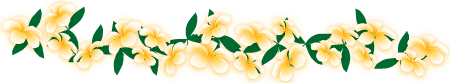 ハートフル ライヴVol.9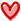 2019年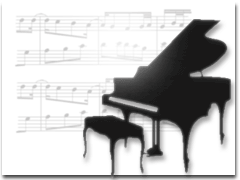 12月15日（日）　開演13:30（開場13:00）鶴瀬コミュニティセンター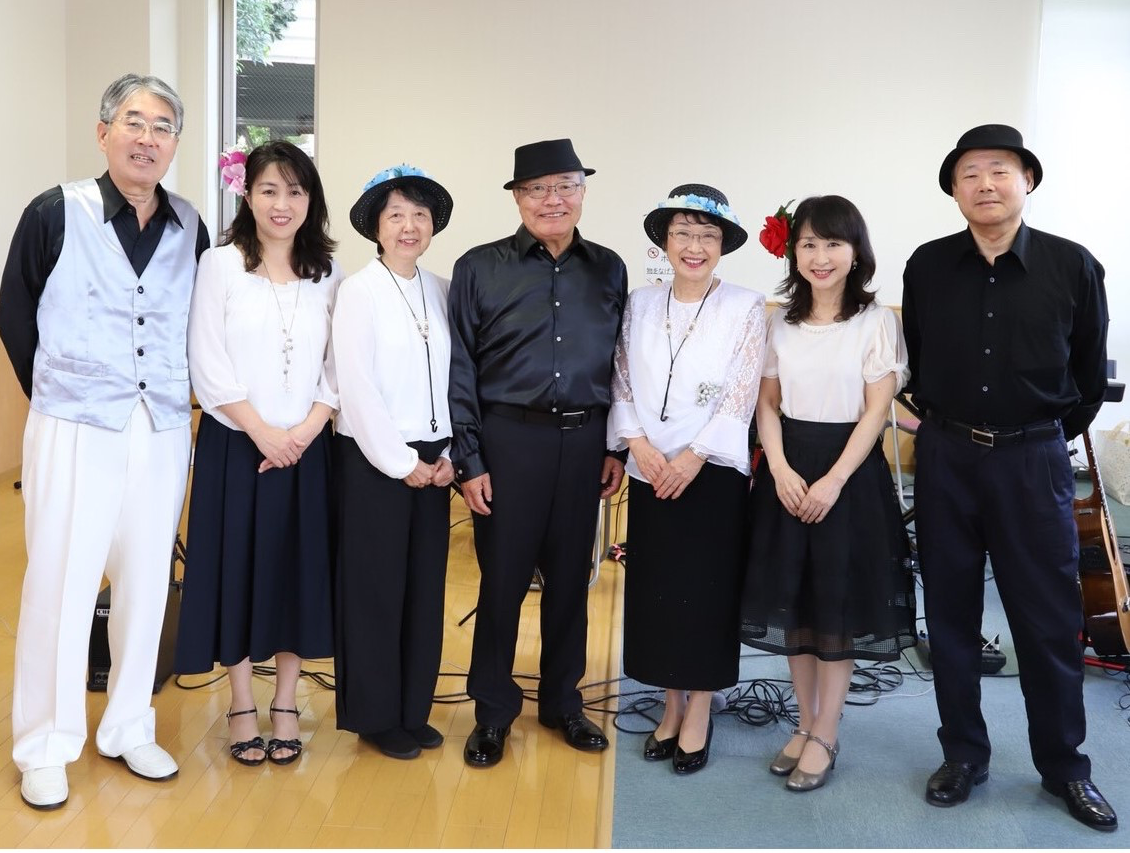 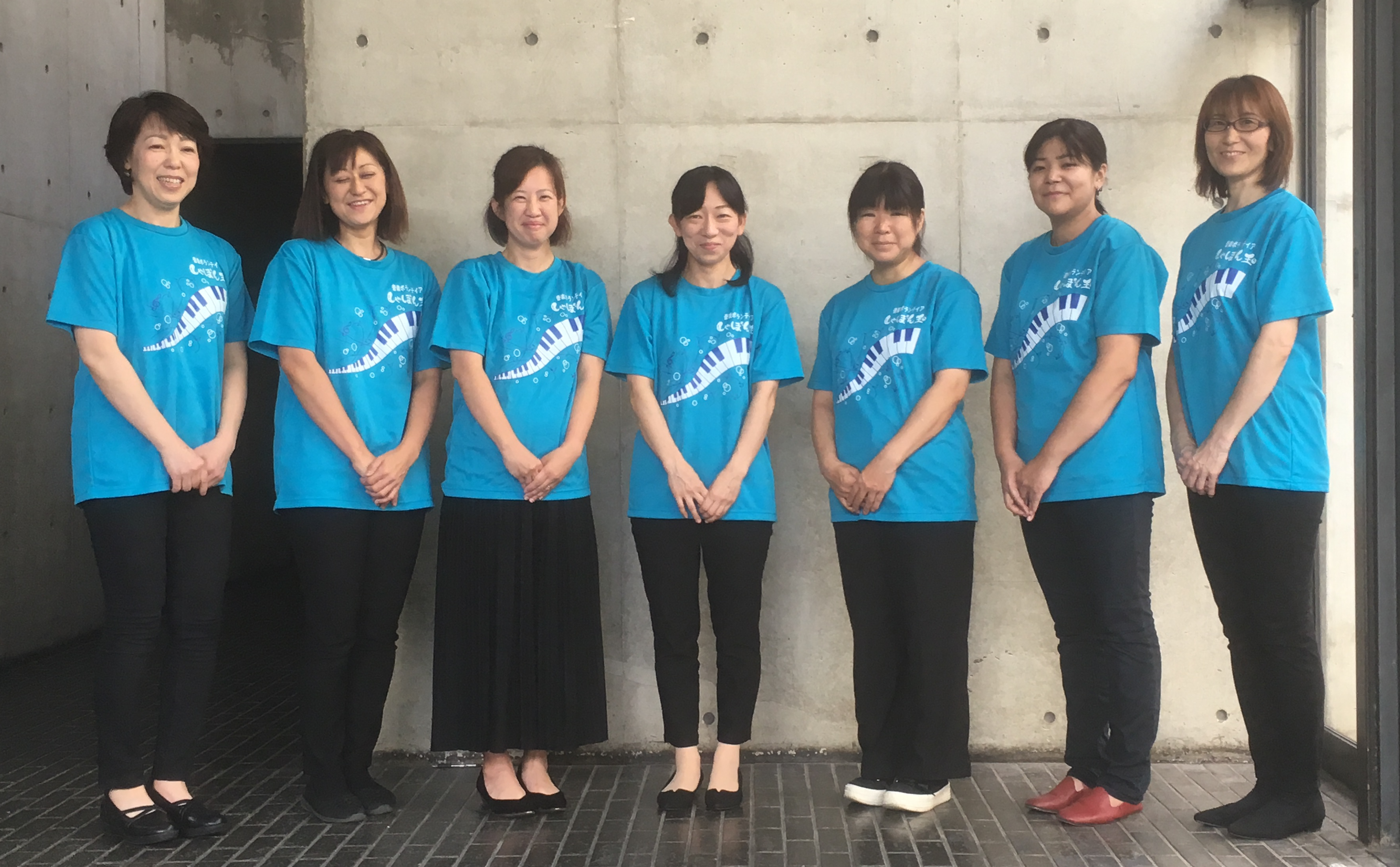 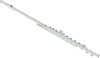 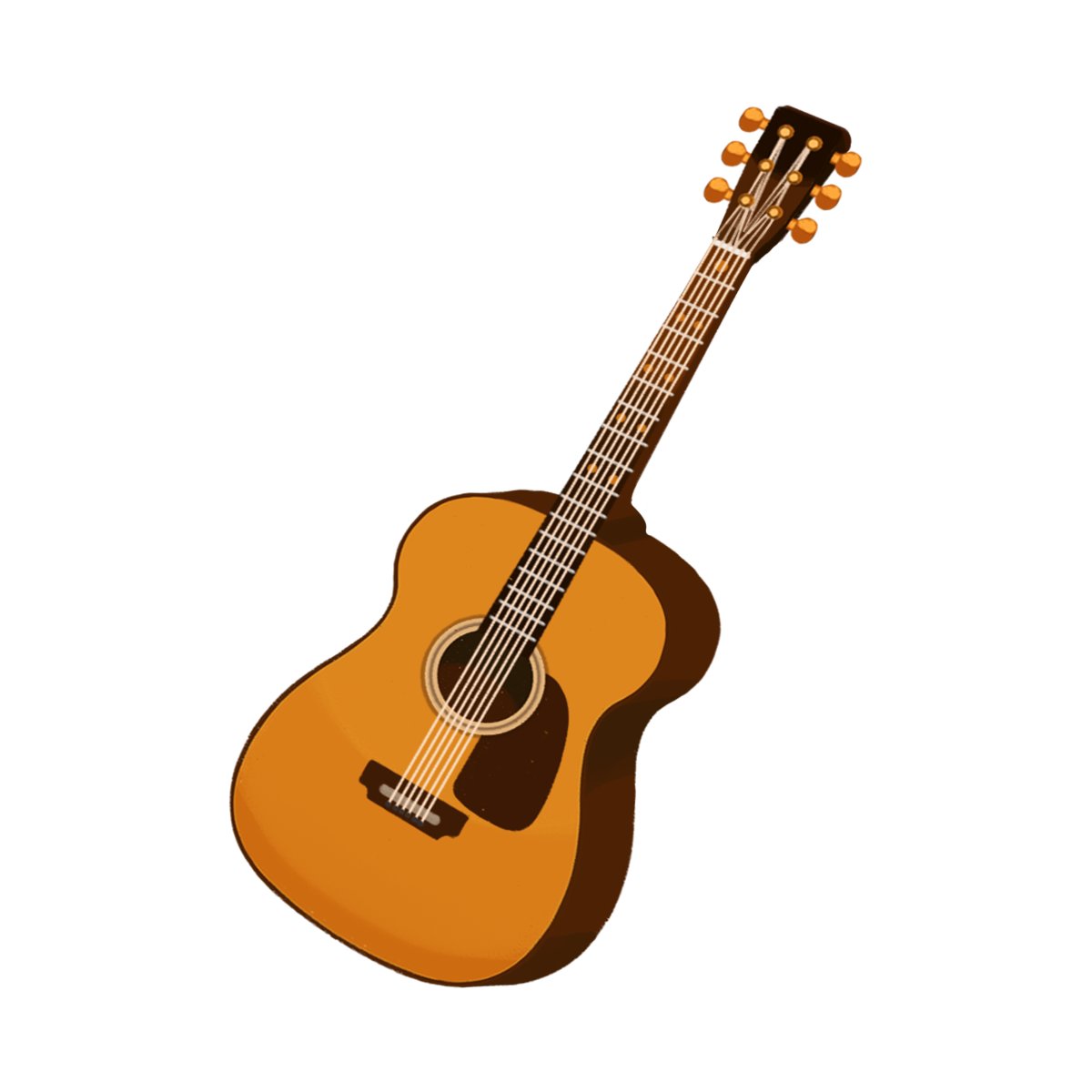 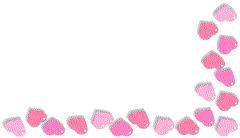 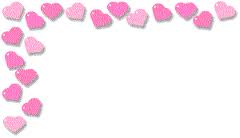 　主　催　：　ハートフルライヴ実行委員会　音楽ボランティアしゃぼん玉　　支援・問合せ　：　鶴瀬公民館　ＴＥＬ：０４９－２５１－１１４０